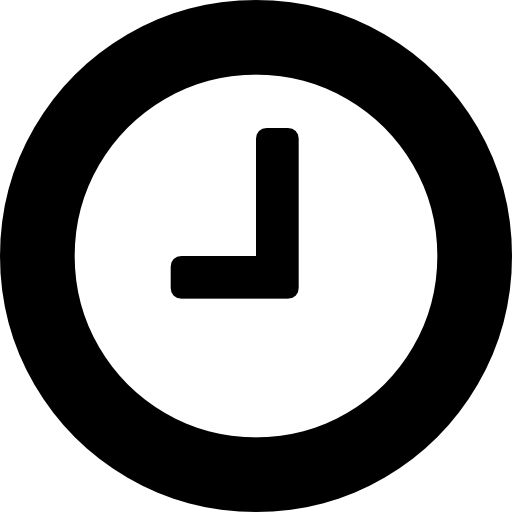 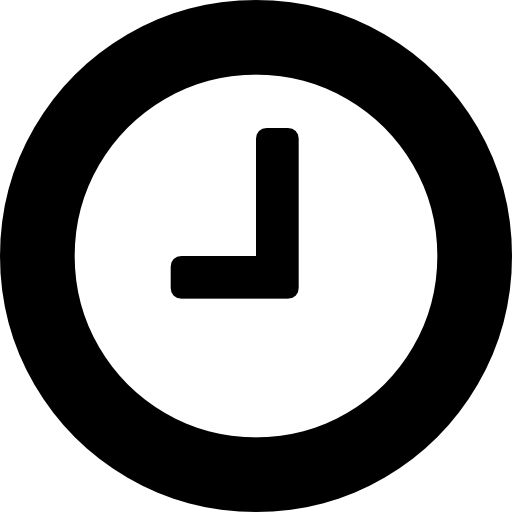 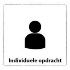 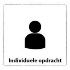 1. Vul de voorraadkaarten in en stel een bestelformulier opJe gaat voorraadkaarten en een bestelformulier invullen. Eerst vul je de voorraadkaarten in en daarna bereken je voor de afdeling tuin welk product en hoeveel je moet bestellen. Je bestelling vul je in op het bestelformulier. 2. Werkvolgorde:Pak het overzicht van de voorraad erbij. Pak de voorraadkaarten van de drie afdelingen erbij: de afdeling Dier, de afdeling Tuin en de afdeling Interieur.Vul de aanwezige voorraad in op de voorraadkaarten.Bekijk welke producten je moet bestellen van de afdeling Tuin.Bereken hoeveel producten je moet bestellen. Let hierbij op de besteleenheid. Per besteleenheid moet je het product kopen.Pak het bestelformulier erbij.Vul het artikelnummer in, de omschrijving, de besteleenheid, het aantal dat je bestelt, de prijs per stuk, de totaalprijs per product en het totaalbedrag van de bestelling.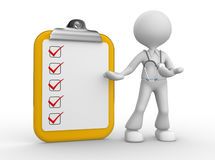 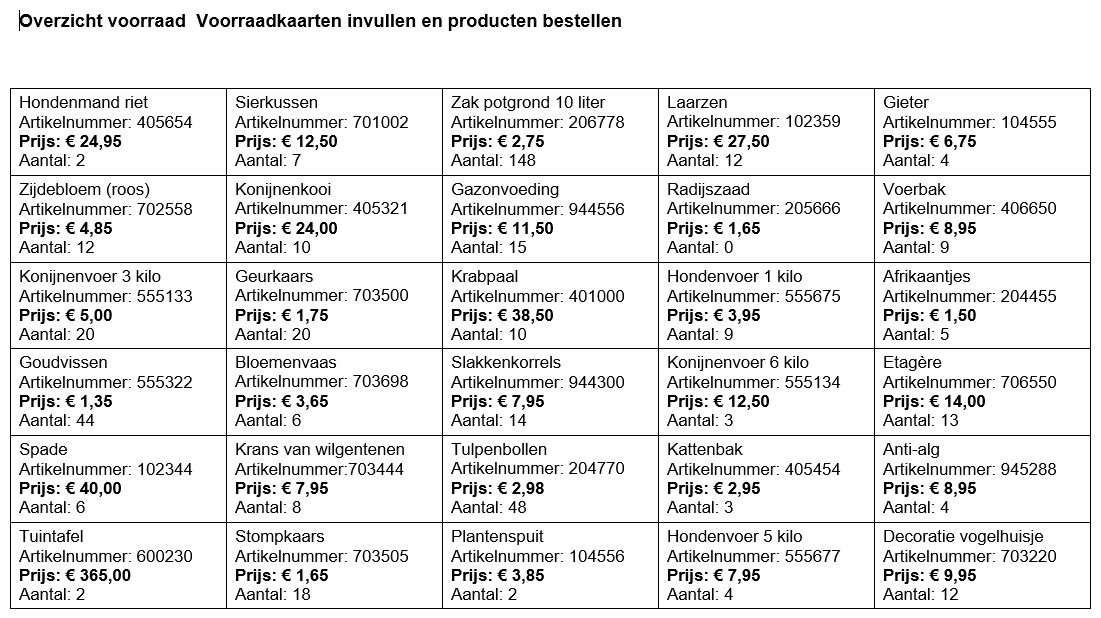 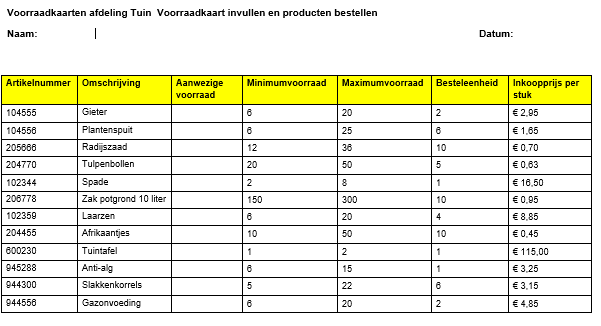 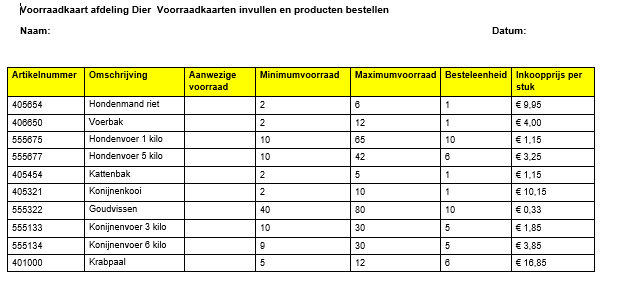 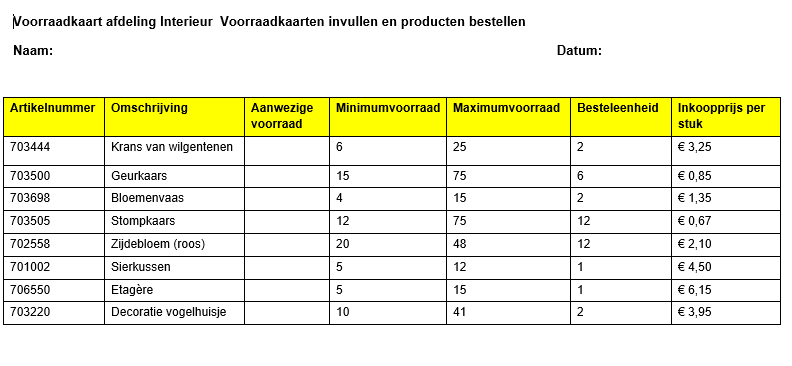 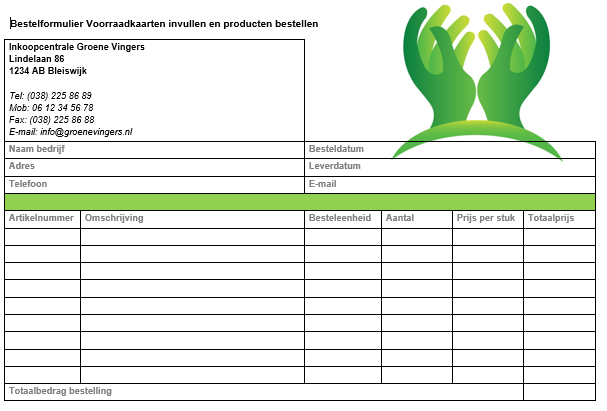 Dit heb je nodig:Pen en papierRekenmachineBestelformulierOverzicht voorraadvoorraadkaart afdeling Diervoorraadkaart afdeling Tuinvoorraadkaart afdeling Interieur Dit leer je:Een voorraad te controleren aan de hand van een voorraadkaart. Een bestelling opnemen door middel van een bestelformulier. Dit ga je doen: (aan de slag)Een groothandel of winkel moet voldoende voorraad hebben om geen nee te verkopen aan de klanten. Daarom wordt er een voor- raadkaart bijgehouden. Op een voorraadkaart staat hoeveel er in voorraad is en wat de minimumvoorraad is. Als je dat weet, weet je ook wanneer je moet bestellen. Je gaat voor- raadkaarten bijwerken, bepalen hoeveel en wat je moet bestellen en een bestelformulier invullen. Het eindresultaat bestaat uit volledig ingevulde voorraadkaarten en een volledig ingevuld bestelformulier.Dit ga je doen: (aan de slag)Een groothandel of winkel moet voldoende voorraad hebben om geen nee te verkopen aan de klanten. Daarom wordt er een voor- raadkaart bijgehouden. Op een voorraadkaart staat hoeveel er in voorraad is en wat de minimumvoorraad is. Als je dat weet, weet je ook wanneer je moet bestellen. Je gaat voor- raadkaarten bijwerken, bepalen hoeveel en wat je moet bestellen en een bestelformulier invullen. Het eindresultaat bestaat uit volledig ingevulde voorraadkaarten en een volledig ingevuld bestelformulier.Dit ga je doen: (aan de slag)Een groothandel of winkel moet voldoende voorraad hebben om geen nee te verkopen aan de klanten. Daarom wordt er een voor- raadkaart bijgehouden. Op een voorraadkaart staat hoeveel er in voorraad is en wat de minimumvoorraad is. Als je dat weet, weet je ook wanneer je moet bestellen. Je gaat voor- raadkaarten bijwerken, bepalen hoeveel en wat je moet bestellen en een bestelformulier invullen. Het eindresultaat bestaat uit volledig ingevulde voorraadkaarten en een volledig ingevuld bestelformulier.Dit lever je in:Een gecontroleerde voorraadkaart en ingevuld bestelformulier bij de docent. Laat het bestelformulier controleren bij de docent.Dit lever je in:Een gecontroleerde voorraadkaart en ingevuld bestelformulier bij de docent. Laat het bestelformulier controleren bij de docent.Dit lever je in:Een gecontroleerde voorraadkaart en ingevuld bestelformulier bij de docent. Laat het bestelformulier controleren bij de docent.